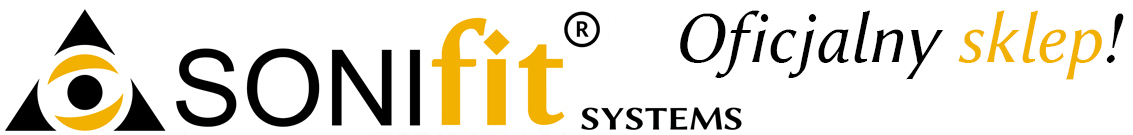 Miasto: ………………………..……. Data: ……………………Towary prosimy odesłać na adres:TROPS Damian Skiba-Klaczkowski (www.sonifit.pl)Boya Żeleńskiego 16 / 5 (Budynek Inter-Bau)35-105 RzeszówFormularz reklamacyjnyReklamujący:Imię i nazwisko / Nazwa firmy: ………………………………………………………………………………………………………………..……Nick z Allegro: ……………………………………………………………………………………………………………………………………………….Ulica i numer domu / mieszkania: …………………………………………………………………………………………………………………Kod pocztowy: ……………………….……………. Miasto: ……………..………………………………………………………………………….Województwo: ……………………………………………………………………………………………………………………………………………..Nip: ……………………………………………………………. Regon: ……………………………………………………………………………………E-mail: …………………………………………………………………………………………………………………………………………………………..Telefon: ………………………………………………………………………………………………………………………………………………………..Data nabycia produktu: …..…………………………………………………………………………………………………………………………...Nazwa produktu: …………………………………………………………………………………..……………………………………………………..Numer aukcji / zamówienia: …………………………………………………………………………………………………………………………Ilość reklamowanego produktu: ………………, po: ………………………………………………………………………………………… złWartość reklamowanych produktów: ……………………………………………………………………………………………………….. złZgłoszenie reklamacji: (Opisz wady zakupionych produktów)………………………………………………………………………………………………………………………………………………………………………………………………………………………………………………………………………………………………………………………………………………………………………………………………………………………………………………………………………………………………………………………Kiedy wady zostały stwierdzone: …………………………………………………………………………………………………………………..W przypadku braku możliwości dokonania naprawy lub wymiany całości produktu na inny proszę o zwrot wartości przedmiotów przelewem na mój rachunek bankowy.Numer rachunku: ………………………………………………………………………………………………………………………………………….Przesyłkę reklamacyjną klient wysyła na własny koszt. Przesyłki wysłane za pobraniem nie zostaną odebrane.Warunkiem przyjęcia produktu w ramach reklamacji jest przesłanie go z formularzem reklamacyjnym.Produkt, którego reklamacja nie zostanie uznana będzie odesłany na koszt Klienta...……..………………………………….......(czytelny podpis reklamującego)(tylko jeżeli formularz jest przesyłany w wersji papierowej)